GÜZELLİK MERKEZLERİNDE İŞ SAĞLIĞI VE GÜVENLİĞİ YÜKÜMLÜLÜKLERİZÜLAL ZEYNEP ÇAĞLARGEDİZ ÜNİVERSİTESİİŞ SAĞLIĞI VE GÜVENLİĞİYÜKSEK LİSANSİŞ GÜVENLİĞİMAYIS, 2015ÖZ  Yürürlükte olan, 4857 sayılı İş Kanununun “ İş Sağlığı ve Güvenliği” kapsamında yeterli olmayışı, Avrupa Birliği’nin 89/391 AET sayılı “Çevre Direktif”i doğrultusunda, 6331 sayılı kanunun çıkarılmasını zorunlu hâle getirmiştir. Bu kanunla, İş Sağlığı ve Güvenliğinin korunması, gözetilmesi ve güvence altına alınması anlamında, bir dizi yükümlülükler getirilmiştir. Bu çalışmada, özellikle “tehlikeli” sınıfta yer alan “Güzellik Salonları” ve aynı işlev ve tehlike sınıfında olan Kuaför Salonları’ndaki “İş Sağlığı ve Güvenliği Yükümlülükleri”, uygulamaları olası riskleri ve risk değerlendirmeleri ele alınmıştır. Bu çalışmanın genel amacı olan, “Güzellik Merkezlerinde İş Sağlığı ve Güvenliği Yükümlülükleri” incelenerek, İzmir İl Merkezinde 92 adet anket uygulanarak, veriler toplanmış, “Statistical Package for the Social Sciences” 20 Paket Programı aracılığı ile analiz edilip, aşağıdaki sonuçlar elde edilmiştir: İzmir İl Merkezinde yapılan bu araştırma sonucunda, İş Sağlığı ve Güvenliği kültürünün tam olarak yerleşmediği, meslek hastalıkları, iş kazaları ve önlemleri ile ilgili bilgi düzeyinin düşük, ikaz ve uyarı levhalarının yetersiz olduğu, risk analizi konusunda yeterli bilgi düzeyi veya bilinçlenme olgusu oluşmadığı, acil durum eylem planlarının iyi ve yeterli olarak uygulanmadığı, iş hijyeni ve alet sterilizasyonu konularında tüm çalışanlardan olumlu yanıtlar alınmışsa da, bunun İş Sağlığı ve Güvenliği uygulamalarındaki yetersizlikten kaynaklandığı yargısına varılmıştır.  6331 Sayılı Kanun’un getirdiği İŞ SAĞLIĞI ve GÜVENLİĞİ kavramı ile ilgili bilgiler ve algılama biçimi, işletmelerdeki uygulanabilirliği, işveren ve çalışanların konuya verdikleri önem, henüz yeterli düzeye ulaşmamıştır. Son zamanlarda ülkemizde yaşanan iş kazaları ve facialarına bakıldığında, konunun önemi bilinmekle birlikte, uygulanabilirlikten uzak olduğu görülmektedir.  Bu sonuçlar doğrultusunda, öneriler geliştirilmiştir.ABSTRACTLAW 6331 in accordance with the 89/391 EEC directives has been put into action in 2012 because of the insufficiency of the former LAW 4857 regarding Occupational Health and Safety. Theseries of obligations have been taken by the LAW 6331, considering observation and responsibility of the OCCUPATINAL HEALTH AND SAFETY. The main purpose in this study was the investigation of the extent the obligations of the Occupational Health and Safety were applied in Beauty Centers in İzmir. For this end, 92 questionaires were distributed in the enterprises in İzmir. The results of the questionaires were evaluated using the SPSS 20 Package Programme for statistical analysis. The following results were assessed regarding the comformation of the Occupational Health and Safety rules. Besides the deficiency in establishment of the concept of Occupational Health and Safety, it was observed that the level of the information about the work accidents, occupational diseases and their prevention were obviously low. Lack knowledge about “Risk Analyses”, Emergency Action Plans, Work Hygiene, Sterilization of Instruments and various WarningSigns in the centers were found to be insufficient. Although positive answers were obtained for some questions, regarded as lack of applications in the  practise of Occupational  Health of Safety. Unfortunately, it appears that the concept and the importance of the LAW 6331, in terms of Occupational Health and Safety has not achieved a sufficient level, as far as the applications in the enterprises of the employers and employees were concerned. The numbers of work accidents and the disasters related to work were experienced recently in spite of emphasis of the importance regarding the LAW 6331. A series of proposals and recommendations were made in accordance with these results.GİRİŞSüslenme; “Başkalarının gözüne hoş gelir düşüncesiyle, insanın kendince güzel elbiseler giymesi, elbisesine veya vücuduna takılar takması, vücudunun bazı yerlerini boyaması veya saçını, sakalını, bıyığını daha güzel görünüme sokmak için şekil vermesi, kısaca “güzel” görünmek için, her türlü nesneden yararlanması şeklinde tanımlanabilir.Süsleme ise; bir yapıyı, bir eşyayı kullanış amacıyla birlikte, göze güzel göstermek için çeşitli türlerde yapılan estetik çalışmaların tümü (TDK, 1998, s. 1361). şeklinde tanımlanmıştır.Her toplumda, özellikle bakımlı ve güzel görünmek için, kadınların süslenmeye daha çok dikkat ettikleri görülmektedir (Yıldız, 2011, s. 1).İnsanlığın en belirgin ihtiyaçlarından olan süslenme, günlük hayatta önem kazanmıştır. Sokakta, işyerinde, ev ortamında giyilen kıyafetin, makyajın uyumuna önem verilmektedir (Yıldız, 2011, s. 4).Tarihsel gelişim içerisinde “güzellik”  “güzel olma, güzel görünme” arzusu, geçmişten günümüze devam etmektedir.Teknolojinin gelişmesi ile güzellik ürünleri imalatı da sektörde büyük pazar oluşmuştur.Öncelikle insanların kendileri tarafından hazırlanan kozmetik ürünleri (sabun, losyon, maske, çeşitli kremler) teknolojik gelişmeler doğrultusunda, sanayi ürünleri haline gelmiştir.Böylece, güzellik ürünleri yapımında, çeşitli araç ve gereçler kullanılmaya başlanmıştır. Eski çağlarda kullanılan doğal araç ve gereçlerin yerini, bilim ve teknolojinin gelişmesiyle oluşan araç ve gereçler almıştır.Cilt sağlığını korumak, biyolojik yaşlanmayı geciktirmek, doğa koşullarından cildi korumak ve güzel görünmek amacıyla uygulanan ürün seçimi önemli konuların başında gelmektedir.Günümüzün modern insanı,  güzellikle ilgili olan her türlü gereksinimlerinin karşılanması için ileri teknolojiye dayalı, “Güzellik Merkezleri” ne ihtiyaç duymaktadır.Yüksek teknoloji ve kullanılan malzemeler dikkate alındığında, “Güzellik Merkezleri” başlı başına “tehlikeli” sınıfta yer alan işletmeler niteliğindedir. Bu nedenle, iş kazaları ve meslek hastalıkları riskleri de göz önüne alındığında, “Güzellik Merkezleri”nin iş sağlığı ve güvenliği anlamında ele alınması gereği ortaya çıkmıştır.Bu açıdan bakıldığında, “İş Sağlığı ve Güvenliği” kavramı sadece çalışanlarla sınırlı kalmayıp, tüm işletmenin ve dolayısıyla üretimin güvenliğini esas almaktadır.İnsan hayatının önceliği ve önemi, doğal olarak, işletme ve üretimin güvenliğine kıyasla daha ön planda olduğu gerçeği de, uluslararası insan sağlık ve güvenlik kavramıyla örtüşmekte, daha çok “çalışanların güvenliği” söz konusu olmaktadır.WHO(World Health Organization) Dünya Sağlık Örgütü, (ILO)Uluslararası Çalışma Örgütü’nün benimsediği temel ilkelerine göre de, “İş Sağlığı ve Güvenliği” kavramı ile “tüm çalışanların ruh ve beden sağlıklarının en üst seviyeye çıkarılması, toplumsal refahın ve sağlığın korunması, risk faktörlerinin en aza indirilmesi, üretimin, çevrenin, iş yeri koşullarının iyileştirilmesi, ürünlerin sağlığa zararlarının ortadan kaldırılması temel ilke olarak benimsenmiş ve iş yeri koşullarının, ruhsal ve bedensel gelişimlerine uygun bir iş ortamı yaratılması esas alınmıştır (Özkılıç, 2005).“Güzellik Merkezleri’nde, İş Sağlığı ve Güvenliği Yükümlülükleri” araştırma problemi olarak ele alınmıştır.AmaçBu çalışmanın genel amacı, “Güzellik Merkezlerinde, İş Sağlığı ve Güvenliği Yükümlülükleri” incelenerek, ilgili sektöre kaynak oluşturması amaçlanmıştır.Bu genel amaç doğrultusunda aşağıdaki alt amaçlara cevap aranmıştır.İzmir İlinde “Güzellik Merkezleri’nde, çalışan bireylerin demografik özellikleri nelerdir?İzmir İli “Güzellik Merkezleri’nin yapısal özellikleri nelerdir?İzmir İli “Güzellik Merkezleri’nde,  iş sağlığı ve güvenliği yükümlülüklerini uygulamadaki kriterler nelerdir?İzmir İli, Güzellik Merkezleri’nde iş sağlığı ve güvenliği ile ilgili hijyen eğitimi nasıldır?Güzellik Merkezleri’ndeki Risk Analizi Dağılım Durumları nasıldır?İzmir İli Güzellik Merkezleri’nde karşılaşılan “İş Kazaları ve Meslek Hastalıkları” nelerdir?İzmir İli “Güzellik Merkezleri’nde” uygulanan iş sağlığı ve güvenliği faaliyetleri nelerdir?Önemİş Sağlığı ve Güvenliği konusunda istenilen düzeye ulaşılması, genel olarak, insana değer vermekle, insan sağlığını ve güvenliğini sağlamakla mümkün olur. İşletmelerde çalışan kişilerin güvenli bir ortamda çalışmalarının sağlanması ve iş yerlerinin güvenli bir hale getirilmesi için iş güvenliği büyük bir önem kazanmıştır.6331 Sayılı İş Sağlığı ve Güvenliği Kanunu, kamu ve özel sektöre ait bütün işlere ve işyerlerinde, bu işyerlerinin işverenleri ve işveren vekillerine, çırak ve stajyerler dahil olmak üzere, bütün çalışanlarına, faaliyet konularına bakılmaksızın, uygulanmak üzere çıkartılmıştır.Kanunun getirdiği en önemli yenilik, işletmenin büyüklüğüne bakılmaksızın, hekim ve iş güvenliği uzmanı çalıştırma yükümlülüğüdür.Kanuna göre, işverenler, mesleki risklerin önlenmesi, eğitim ve bilgi verilmesi dahil, her türlü tedbirin alınması, organizasyonun yapılması, gerekli araç ve gereçlerin sağlanması, sağlık ve güvenlik tedbirlerinin değişen şartlara uygun hale getirilmesi, mevcut durumun iyileştirilmesi için çalışmalar yapmakla yükümlü tutulmuşlardır.İşverenlerin yükümlülükleri bunlarla da sınırlı kalmayıp, işyerlerinde alınan sağlık ve güvenlik tedbirlerinin uygulanıp uygulanmadığını izleyip, denetlemek, uygunsuzlukların giderilmesini sağlamak  ve risk değerlendirmesi yapmak ya da yaptırmaktır.Çalışanların sağlık ve güvenliklerinin korunması, risk ve kaza faktörlerinin ortadan kaldırılması ile “Güzellik Merkezleri’nde” sağlık ve güvenlik şartlarının sürekli olarak iyileştirilmesi için alınacak önlemler, oldukça büyük bir öneme sahiptir. Dolayısıyla, “Güzellik Merkezleri’nde “İş Sağlığı ve Güvenliği Yükümlülükleri”nin incelenmesi, ilgili sektöre kaynak oluşturulması açısından önemlidir.SınırlılıklarBu araştırma,İzmir İl Merkezinde bulunan, Güzellik Merkezleri ve araştırma örneklemini oluşturan 60 işverenin görüşleri ile sınırlıdır.Veri toplama aracı olarak literatür taraması ve anket formu kullanılmıştır.Türkçe ve yabancı kaynaklardan alınan, konu ile ilişkili bilgilerle sınırlıdır.TanımlarSağlık: Bedensel ve ruhsal tam bir iyilik hali (Oğuz, 2011).İş Sağlığı: Yalnız hastalık ve sakatlığın olmaması değil,  fiziksel, ruhsal ve sosyal yönden tam bir iyilik halidir (Oğuz, 2011, s. 24).İş Güvenliği: İşin yürütüm şartları sebebiyle doğacak ilişkilere ve meydana gelebilecek iş kazası ve meslek hastalıklarının önlenmesine karşı önlemler almak üzere yapılan sistemli çalışmalar (Kurt, 2013).İş Kazası: Sigortalının, işverenin otoritesi altında bulunduğu bir sırada gördüğü iş veya işin gereği dolayısıyla aniden ve dıştan meydana gelen bir etkenle, sigortalıyı bedence ya da ruhça zarara uğratan olay (Kurt, 2013, s. 115).Meslek Hastalığı: Çalışma hayatında, işçi sağlığı ve güvenliği tedbirlerinin alınmaması nedeniyle ortaya çıkan ve sigortalının maruz kaldığı geçici ve sürekli hastalık, sakatlık veya ruhi arıza hali (Kurt, 2013, s. 119).Tehlike: Ölçüsü ya da ortaya çıkma olasılığı bakımından belirli şartlar söz konusu olmaksızın, bir zararı ya da sağlıkla ilgili bir ihlali ortaya çıkarabilen, bir başka deyişle, çıkarma potansiyeli bulunan haller, etkenler (Kabakçı, 2009, s. 79).Risk: Tehlikelerden kaynaklanan bir olayın meydana gelme ihtimali ile zarar verme derecesinin sentezidir (Kurt, 2013, s. 106).Risk Değerlendirmesi: İş yerinde var olan ya da dışarıdan gelebilecek tehlikelerin belirlenmesi, bu tehlikelerin riske dönüşmesine yol açan faktörler ile tehlikelerden kaynaklanan risklerin analiz edilerek derecelendirilmesi ve kontrol tedbirlerinin kararlaştırılması amacıyla yapılması gerekli çalışmalar (Kurt, 2013, s. 106).YÖNTEMBu bölümde, araştırmanın modeli, evren örneklem, verilerin toplanması ve verilerin analizi hakkında bilgiler verilmiştir.Araştırma ModeliAraştırma modeli belirlemede; örnek olay tarama modeli kullanılmıştır. Araştırma modeli; araştırmanın amacına uygun olarak, ekonomik açıdan da etkenleri göz önünde bulundurarak verilerin toplanması ve çözümlenebilmesi için gerekli koşulların düzenlenmesidir. Tarama modelleri, geçmişte ya da var olan bir durumu oluş şekli ile açıklamayı amaçlayan araştırma yaklaşımlarını ifade etmektedir. Araştırmaya konu olan olay, birey ya da nesneyi kendi koşulları içerisinde olduğu şekli ile tanımlama çalışmaları bu durumu ifade etmektedir. Evren ve ÖrneklemAraştırmanın evreni, İzmir Kuaförler Odasından alınan bilgilere göre, tüm İzmir İl Merkezindeki “Güzellik Merkezleri” olarak tanımlanmıştır. Evren,  örnekleme formülü aracılığı ile en düşük örneklem hacmi 92 olarak hesaplanmıştır.Verilerin ToplanmasıVeriler 3 yöntemle elde edilmiştir. İlgili literatür taranarak, bilgilerin analizi yapılmıştır.Alt amaçlar doğrultusunda, Güzellik Merkezlerindeki çalışan bireylerden bilgilerin elde edilmesi için, araştırmacı tarafından, 36 açık uçlu, 13 kapalı uçlu olmak üzere toplam 49 soruluk anket hazırlanmıştır. Düzeltilmesi yapılıp, son şekli verilen ankette, bireylerin demografik özellikleri, “Güzellik Merkezleri”’nin yapısal özellikleri, iş sağlığı ve güvenliği yükümlülüklerini uygulama kriterleri, hijyen eğitimi, risk analizi dağılım durumları ,iş kazaları ve meslek hastalıkları, iş sağlığı ve güvenliği faaliyetleri ile ilgili sorular bulunmaktadır.  Anketler, bizzat araştırmacı tarafından, örneklem olarak seçilen bireylere uygulanmıştır.Örneklem olarak seçilen işyerlerinde de, araştırmacı tarafından gözlem yapılmıştır. Verilerin AnaliziLiteratürden elde edilen veriler, dolaylı ve dolaysız alıntılarla, araştırmanın çeşitli kısımlarında kullanılmıştır. Anketten elde edilen veriler, “Statistical Package for the Social Sciences” SPSS   20 Paket Programı aracılığı ile analiz edilmiştir. Değişkenlere ilişkin frekans ve yüzde değerlerin yanında, değişkenler arası ilişkinin incelenmesi amacıyla ki-kare testi kullanılmıştır. Anlamlılık seviyesi olarak 0,05 kullanılmış olup, p<0,05 olması durumunda anlamlı farklılığın olduğu, p>0,05 olması durumunda ise anlamlı farklılığın olmadığı kabul edilmiştir. Elde edilen verilerin alt amaçlar doğrultusunda, yorum ve değerlendirmeleri bulgular ve yorumlar kısmında verilmiştir. Tüm elde edilen veriler doğrultusunda, sonuç ve öneriler geliştirilmiştir. Elde edilen tüm veriler, rapor haline getirilmiştir.BULGULAR VE YORUMLARGüzellik Merkezlerindeki Bireylerin Demografik ÖzellikleriGüzellik Merkezlerinde çalışan bireylerin eğitim durumları ile ilgili verilerin değerlendirilmesi sonuçları incelendiğinde, en yüksek değerle bireylerin  % 34,8’inin “Meslek Lisesi” en düşük değerle % 2,2’sinin Lisans mezunu olduğu görülmektedir. Buna göre güzellik merkezlerinde çalışan bireylerin eğitim düzeylerinin orta öğretim ve alt düzeylerinde olduğunu söyleyebiliriz. Öğrenim durumunu grafiksel olarak şöyle görebiliriz.Şekil 1. Öğrenim Durumunun Dağılım GrafiğiGüzellik Merkezlerinde çalışan bireylerin işletmelerde çalıştıkları yılların durumları ile ilgili verilerin değerlendirilmesi sonuçları incelendiğinde, bireylerin % 47,8’inin işletmede çalıştığı yıl sayısı 5 yıldan az olduğu görülmüştür. İşletmede çalışma yılının 5 ile 9 yıl arası olduğunu belirten bireylerin oranı % 19,6 iken, çalışma yılının 10 ile 15 yıl arası olduğunu belirten bireylerin oranı % 17,4’tür. İşletmede çalıştığı yıl sayısını 15 yıl üzeri olarak belirten bireylerin oranı sadece % 15,2’dir. İşletmedeki çalışma yılını grafiksel olarak şöyle görebiliriz.Şekil 2. İşletmedeki Çalışma Yılının Dağılım GrafiğiGüzellik Merkezlerinde çalışan bireylerin meslekteki çalışma yıllarının durumları ile ilgili verilerin değerlendirilmesi sonuçları incelendiğinde bireylerin %39,1’i 15 yıldan fazla, %27,2’si 10 ile 15 yıl arası olduğunu belirtirken, %18,5’i 5 ile 9 yıl arası, %15,2’si ise 5 yıldan az olduğunu belirtmiştir. Meslekteki çalışma yılını grafiksel olarak şöyle görebiliriz.Şekil 3. Meslekteki Çalışma Yılının Dağılım GrafiğiGüzellik Merkezlerinde çalışan bireylerin işletmede günlük çalışma saatlerinin durumları ile ilgili verilerin değerlendirilmesi sonuçları incelendiğinde bireylerin %64,1’i günde 9 saat ile 12 saat arası çalıştıklarını belirtirken diğer bireyler (%35,9) günlük çalışma saatlerinin 6 ile 9 saat arası olduğunu belirtmişlerdir. Günlük çalışma saatini grafiksel olarak şöyle görebiliriz.Şekil 4. GünlükÇalışma Saatinin Dağılım GrafiğiGüzellik Merkezlerinde çalışan bireylerin işletmede haftalık çalışma saatlerinin durumları ile ilgili verilerin değerlendirilmesi sonuçları incelendiğinde bireylerin  %63’ü haftalık çalışma saatini 45 ile 60 saat arası, %32,6’sı 30 ile 45 saat arası olduğunu belirtirken sadece %4,3’ü haftada 15 ile 30 saat çalıştığını belirtmiştir. Haftalık çalışma saatini grafiksel olarak şöyle görebiliriz.Şekil 5. Haftalık Çalışma Saatinin Dağılım Grafiği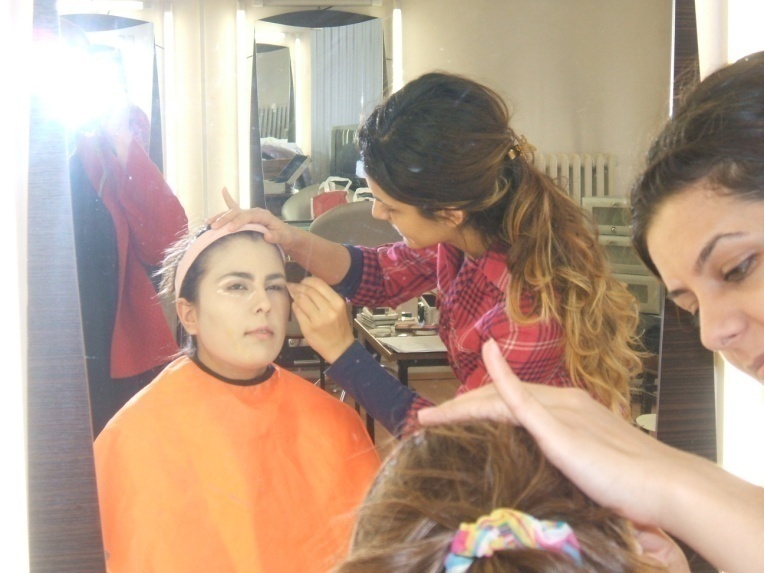 Şekil 6. Güzellik Merkezinde Atölye ÇalışmasıGüzellik Merkezlerinin Yapısal ÖzellikleriGüzellik Merkezlerinin hizmet verdikleri yıl durumları ile ilgili verilerin değerlendirilmesi incelendiğinde işletmelerin %32,6’sının 5 yıldan az hizmet verdiği görülürken, %29,3’ü 5 ile 9 yıl arası, %22,8’i 10 ile 15 yıl arası, %15,2’si ise 15 yıldan fazla hizmet verdiğini belirtmiştir. İşletmelerin hizmet yıllarını grafiksel olarak şöyle görebiliriz.Şekil 7. İşletmelerin Vermiş Olduğu Hizmet Yılı Dağılım GrafiğiGüzellik Merkezlerinde İş Sağlığı ve Güvenliği ile ilgili Hijyen EğitimiGüzellik merkezlerinde personele verilen hijyen eğitimi dağılım durumları ile ilgili verilerin değerlendirilmesi incelendiğinde Sosyo Ekonomik Düzey grupları arasında “Personele verilen hijyen eğitimi’nin yeterli olup olmama durumları ile istatistiksel olarak anlamlı bir ilişki görülmektedir (p<0,05). Yüksek SED’li işletmelerde Düşük ve Orta SED’li işletmelere göre, anlamlı derecede Personele verilen hijyen eğitiminin yetersiz olduğu görülmektedir. Şekil 10. Personele Verilen Hijyen Eğitimi Dağılım GrafiğiGüzellik merkezlerinde aletlerin bakım sıklığı ve sterilizasyon dağılım durumları ile ilgili verilerin değerlendirilmesi sonuçları incelendiğinde SED grupları arasında Aletlerin bakım sıklığı ve sterilizasyonun yeterli olup olmama durumları ile istatistiksel olarak anlamlı bir ilişki görülmemektedir (p>0,05). İstatistiksel olarak anlamlı bir ilişki görülmemekle birlikte Yüksek SED’li işletmelerde Düşük ve Orta SED’li işletmelere göre daha yüksek oranda Aletlerin bakım sıklığı ve sterilizasyonun yetersiz olduğu görülmektedir (% 6,7).Şekil 11. Aletlerin Bakım Sıklığı ve Sterilizasyon Dağılım GrafiğiGüzellik Merkezlerinde risk yönetimine verilen önem dağılım durumları ile ilgili verilerin değerlendirilmesi sonuçları incelendiğinde SED grupları arasında risk yöntemine verilen önemin yeterli olup olmama durumları ile istatistiksel olarak anlamlı bir ilişki görülmemektedir (p>0,05). İstatistiksel olarak anlamlı bir ilişki görülmemekle birlikte Düşük ve Orta SED’li işletmelerde Yüksek SED’li işletmelere göre daha yüksek oranda risk yöntemine verilen önemin yetersiz olduğu görülmektedir (% 16,1).Şekil 12. Risk Yönetimine Verilen Önemin Dağılımının GrafiğiGüzellik merkezlerinde acil durum planına verilen önem dağılım durumları ile ilgili verilerin değerlendirilmesi incelendiğinde SED grupları arasında Acil durum planına verilen önemin yeterli olup olmama durumları ile istatistiksel olarak anlamlı bir ilişki görülmemektedir (p>0,05). İstatistiksel olarak anlamlı bir ilişki görülmemekle birlikte Düşük ve Orta SED’li işletmelerde Yüksek SED’li işletmelere göre daha yüksek oranda Acil durum planına verilen önemin yetersiz olduğu görülmektedir (% 22,6).Şekil 13. Acil Durum Planına Verilen Önemin Dağılımının GrafiğiGüzellik merkezlerinde işe giriş ve periyodik muayeneler dağılım durumları ile ilgili verilerin değerlendirilmesi sonuçları incelendiğinde SED grupları arasında İşe giriş ve periyodik muayenelerin yeterli olup olmama durumları ile istatistiksel olarak anlamlı bir ilişki görülmemektedir (p>0,05). İstatistiksel olarak anlamlı bir ilişki görülmemekle birlikte Düşük ve Orta SED’li işletmelerde Yüksek SED’li işletmelere göre daha yüksek oranda İşe giriş ve periyodik muayenelerin yetersiz olduğu görülmektedir (% 25,8).Şekil 14. İşe Giriş ve Periyodik Muayenelerin Dağılımının GrafiğiGüzellik Merkezlerinde iş yerinde temel kontrol dağılım durumları ile ilgili verilerin değerlendirilmesi sonuçları incelendiğinde SED grupları arasında İş yerinde temel kontrollerin yeterli olup olmama durumları ile istatistiksel olarak anlamlı bir ilişki görülmemektedir (p>0,05). İstatistiksel olarak anlamlı bir ilişki görülmemekle birlikte Düşük ve Orta SED’li işletmelerde Yüksek SED’li işletmelere göre daha yüksek oranda İş yerinde temel kontrollerin yetersiz olduğu görülmektedir (% 14,5).Şekil 15. İş Yerinde Temel Kontrol Dağılımının GrafiğiGüzellik merkezlerinde fiziksel ortamda iş sağlığı ve güvenliği ölçümlerine verilen önem dağılım durumları ile ilgili verilerin değerlendirilmesi sonuçları incelendiğinde SED grupları arasında Fiziksel ortamda iş sağlığı ve güvenliği ölçümlerine verilen önemin yeterli olup olmama durumları ile istatistiksel olarak anlamlı bir ilişki görülmemektedir (p>0,05). İstatistiksel olarak anlamlı bir ilişki görülmemekle birlikte Düşük ve Orta SED’li işletmelerde Yüksek SED’li işletmelere göre daha yüksek oranda Fiziksel ortamda iş sağlığı ve güvenliği ölçümlerine verilen önemin yetersiz olduğu görülmektedir (% 21,0).Şekil 16. Fiziksel Ortamda İş Sağlığı ve Güvenliği Ölçümlerine Verilen Önemim Dağılım GrafiğiGüzellik merkezlerinde yangın eğitimi ve tatbikatına verilen önem dağılım durumları ile ilgili verilerin değerlendirilmesi sonuçları incelendiğinde SED grupları arasında Yangın eğitimi ve tatbikatına verilen önemin yeterli olup olmama durumları ile istatistiksel olarak anlamlı bir ilişki görülmemektedir (p>0,05). İstatistiksel olarak anlamlı bir ilişki görülmemekle birlikte Yüksek SED’li işletmelerde Düşük ve Orta SED’li işletmelere göre daha yüksek oranda Yangın eğitimi ve tatbikatına verilen önemin yetersiz olduğu görülmektedir (% 33,3).Şekil 17. Yangın Eğitimi ve Tatbikatına Verilen Önemin Dağılım GrafiğiGüzellik Merkezlerinde kaçak akım rölesi önlemi dağılım durumları ile ilgili verilerin değerlendirilmesi sonuçları incelendiğinde SED grupları arasında Kaçak akım rölesi önleminin yeterli olup olmama durumları ile istatistiksel olarak anlamlı bir ilişki görülmemektedir (p>0,05). İstatistiksel olarak anlamlı bir ilişki görülmemekle birlikte Yüksek SED’li işletmelerde Düşük ve Orta SED’li işletmelere göre daha yüksek oranda Kaçak akım rölesi önleminin yetersiz olduğu görülmektedir (% 30,0).Şekil 18. Kaçak Akım Rölesi Önleminin Dağılım GrafiğiGüzellik Merkezlerinde personeli tehlike ve risk hakkında bilgilendirme dağılım durumları ile ilgili verilerin değerlendirilmesi sonuçları incelendiğinde SED grupları arasında Personeli tehlike ve risk hakkında bilgilendirmenin yeterli olup olmama durumları ile istatistiksel olarak anlamlı bir ilişki görülmemektedir (p>0,05). İstatistiksel olarak anlamlı bir ilişki görülmemekle birlikte Yüksek SED’li işletmelerde Düşük ve Orta SED’li işletmelere göre daha yüksek oranda Personeli tehlike ve risk hakkında bilgilendirmenin yetersiz olduğu görülmektedir (% 26,7).Şekil 19. Personeli Tehlike ve Risk Hakkında Bilgilendirme Dağılım GrafiğiGüzellik Merkezlerinde uyarı ve ikaz levhaları asma dağılım durumları ile ilgili verilerin değerlendirilmesi sonuçları incelendiğinde SED grupları arasında Uyarı ve ikaz levhaları asmanın yeterli olup olmama durumları ile istatistiksel olarak anlamlı bir ilişki görülmemektedir (p>0,05). İstatistiksel olarak anlamlı bir ilişki görülmemekle birlikte Yüksek SED’li işletmelerde Düşük ve Orta SED’li işletmelere göre daha yüksek oranda Uyarı ve ikaz levhaları asmanın yetersiz olduğu görülmektedir (% 33,3).Şekil 20. Uyarı ve İkaz Levhaları Asma Dağılımının GrafiğiGüzellik merkezlerinde personeli iş güvenliği konusunda eğitme dağılım durumları ile ilgili verilerin değerlendirilmesi sonuçları incelendiğinde SED grupları arasında Personeli iş güvenliği Konusunda eğitmenin yeterli olup olmama durumları ile istatistiksel olarak anlamlı bir ilişki görülmemektedir (p>0,05). İstatistiksel olarak anlamlı bir ilişki görülmemekle birlikte Yüksek SED’li işletmelerde Düşük ve Orta SED’li işletmelere göre daha yüksek oranda Personeli iş güvenliği Konusunda eğitmenin yetersiz olduğu görülmektedir (% 33,3).Şekil 21. Personeli İş Güvenliği Konusunda Eğitme Dağılım GrafiğiGüzellik Merkezlerinde iş kazaları önleme tedbiri dağılım durumları ile ilgili verilerin değerlendirilmesi sonuçları incelendiğinde SED grupları arasında İş kazalarını önleme tedbirinin yeterli olup olmama durumları ile istatistiksel olarak anlamlı bir ilişki görülmemektedir (p>0,05). İstatistiksel olarak anlamlı bir ilişki görülmemekle birlikte Yüksek SED’li işletmelerde Düşük ve Orta SED’li işletmelere göre daha yüksek oranda İş kazalarını önleme tedbirinin yetersiz olduğu görülmektedir (% 30,0).Şekil 22. İş Kazalarını Önleme Tedbiri Dağılım GrafiğiGüzellik Merkezlerinde meslek hastalıklarından korunma dağılım durumları ile ilgili verilerin değerlendirilmesi sonuçları incelendiğinde SED grupları arasında Meslek hastalıklarından korunma tedbirinin yeterli olup olmama durumları ile istatistiksel olarak anlamlı bir ilişki görülmektedir (p<0,05). Yüksek SED’li işletmelerde Düşük ve Orta SED’li işletmelere göre anlamlı derecede Meslek hastalıklarından korunma tedbirinin yetersiz olduğu görülmektedir (% 36,7).Şekil 23. Meslek Hastalıklarından Korunma Tedbiri Dağılım GrafiğiGüzellik Merkezlerinde personelin dinlenme saatleri dağılım durumları ile ilgili verilerin değerlendirilmesi sonuçları incelendiğinde SED grupları arasında Personelin dinlenme saatlerinin yeterli olup olmama durumları ile istatistiksel olarak anlamlı bir ilişki görülmemektedir (p>0,05). İstatistiksel olarak anlamlı bir ilişki görülmemekle birlikte Yüksek SED’li işletmelerde Düşük ve Orta SED’li işletmelere göre daha yüksek oranda Personelin dinlenme saatlerinin yetersiz olduğu görülmektedir (% 33,3).Şekil 24. Personelin Dinlenme Saatleri Dağılım GrafiğiGüzellik Merkezlerinde müşteri ile personel ilişkilerine verilen önem dağılım durumları ile ilgili verilerin değerlendirilmesi sonuçları incelendiğinde SED grupları arasında Müşteri ile personel ilişkilerine verilen önlemin yeterli olup olmama durumları ile istatistiksel olarak anlamlı bir ilişki görülmemektedir (p>0,05). İstatistiksel olarak anlamlı bir ilişki görülmemekle birlikte Yüksek SED’li işletmelerde Düşük ve Orta SED’li işletmelere göre daha yüksek oranda Müşteri ile personel ilişkilerine verilen önlemin yetersiz olduğu görülmektedir (% 20,0).Şekil 25. Müşteri ile Personel İlişkilerine Verilen Önem Dağılım GrafiğiGüzellik Merkezlerinde iş sağlığı ve güveliği konusunda müşterilere verilen güven dağılım durumları ile ilgili verilerin değerlendirilmesi sonuçları incelendiğinde SED grupları arasında İş sağlığı ve güvenliği konusunda müşterilere verilen güvenin yeterli olup olmama durumları ile istatistiksel olarak anlamlı bir ilişki görülmemektedir (p>0,05). İstatistiksel olarak anlamlı bir ilişki görülmemekle birlikte Yüksek SED’li işletmelerde Düşük ve Orta SED’li işletmelere göre daha yüksek oranda İş sağlığı ve güvenliği konusunda müşterilere verilen güvenin yetersiz olduğu görülmektedir (% 10,0).Şekil 26. İş Sağlığı ve Güvenliği Konusunda Müşterilere Verilen Güven Dağılım GrafiğiGüzellik merkezlerinde iş sağlığı ve güven konusunda personelin bilgi düzeyi dağılım durumları ile ilgili verilerin değerlendirilmesi sonuçları incelendiğinde SED grupları arasında İş sağlığı ve güven konusunda personelin bilgi düzeyinin yeterli olup olmama durumları ile istatistiksel olarak anlamlı bir ilişki görülmemektedir (p>0,05). İstatistiksel olarak anlamlı bir ilişki görülmemekle birlikte Yüksek SED’li işletmelerde Düşük ve Orta SED’li işletmelere göre daha yüksek oranda İş sağlığı ve güven konusunda personelin bilgi düzeyinin yetersiz olduğu görülmektedir (% 20,0).Şekil 27. İş Sağlığı ve Güven Konusunda Personelin Bilgi Düzeyi Dağılım GrafiğiGüzellik Merkezlerinde elektrik ve sigorta kutularının korunma yeterliliği dağılım durumları ile ilgili verilerin değerlendirilmesi sonuçları incelendiğinde SED grupları arasında Elektrik ve sigorta kutularının korunma yeterliliğinin yeterli olup olmama durumları ile istatistiksel olarak anlamlı bir ilişki görülmemektedir (p>0,05). İstatistiksel olarak anlamlı bir ilişki görülmemekle birlikte Yüksek SED’li işletmelerde Düşük ve Orta SED’li işletmelere göre daha yüksek oranda Elektrik ve sigorta kutularının korunma yeterliliğinin yetersiz olduğu görülmektedir (% 20,0).Şekil 28. Elektrik ve Sigorta Kutularının Korunma Yeterliliği Dağılım GrafiğiSONUÇ  VE  ÖNERİLERİzmir İl’inde yapılan bu araştırma sonucunda, “İş Sağlığı ve Güvenliği” kültürünün tam olarak yerleşmediği, bu bağlamda meslek hastalıkları ve iş kazaları ve önlemleri ile ilgili olarak, bilgi düzeyinin genelde düşük olduğu, ikaz ve uyarı levhalarının yetersiz olduğu, risk analizi konusunda yeterli bir bilgi düzeyi veya bilinçlenme olgusu olmadığı, acil durum eylem planlarının iyi ve yeterli olarak uygulanmadığı tespit edilmiştir.İş hijyeni ve alet sterilizasyonu konularında tüm çalışanlarından olumlu yanıtlar alınmışsa da, bunun İSG uygulamalarından değil, 6331 sayılı Kanun’un getirdiği İŞ SAĞLIĞI VE GÜVENLİĞİ (İSG) kavramı ile ilgili bilgiler ve algılama biçimi, işletmelerdeki uygulanabilirliği,  işveren ve çalışanların konuya verdikleri önem, henüz yeterli bir düzeye ulaşmamıştır.Son zamanlarda ülkemizde yaşanan iş kazaları ve facialarına bakıldığında, konunun ne denli önemli olduğu halde, uygulanabilirlikten uzak olduğu görülmektedir.ÖNERİLER	Bu araştırmadan elde edilen bulgulara dayanarak bu konuda yapılacak diğer araştırmalara ışıktutması amacıyla, aşağıdaki öneriler geliştirilmiştir.Yürürlükte olan 6331 sayılı Kanunun, hiçbir istisna ve gerekçe gözetmeksizin, çalışan sayısına da bakılmaksızın en etkin biçimde uygulanması için,  tüm işletmelere gerekli altyapı ve bilgi aktarımı sağlanmalıdır. Bu alanda insan kayıplarının en aza indirilmesi hedeflenmelidir.Hizmet alanlar ve hizmet sunanlar bilinçlendirilmelidir. Halk Sağlığı kültürü yerleştirilmelidir. Halkın bilinçlenmesi sağlanarak, duyarlı, bilinçli bireyler yetiştirilmeli;  doğaya saygılı, çevreci yaklaşım sağlanmalıdır.Eğitim, kalite, hijyen, sterilizasyon şartları sağlanmalıdır.Çalışma şartları iyileştirilerek, sertifikalı kişilerle çalışılmalı, toplam kalite yönetimi tesis edilmelidir.Özellikle bu konuyla ilgili olarak, kontrolsüz biçimde ve sayıda çoğalan Ortak Sağlık Güvenlik Birimleri (OSGB’ler) ve hizmet alınan iş güvenliği uzmanlarının daha sık denetlenmesi sağlanmalıdır.Gerektiğinde, sert önlem ve cezai yaptırımlar uygulanmalıdır.Bu şartlar sağlanırsa, ilerideki yıllarda, AB standartlarına yaklaşabileceğimizin güvencesi sağlanmış olur.KAYNAKÇAAkbulut, T. (1994). İşçi Sağlığı Prensip ve Uygulamaları. İstanbul: Sistem.Akı, E. (2014). 6331 Sayılı İş Sağlığı ve Güvenliği Kanunu ve Çalışma Yaşamına Etkileri.DEÜ Hukuk Fakültesi Dergisi 15(2013), 3 – 24.Balcı, M. (2006). İş Kazası ve Meslek Hastalığı Nedeniyle İşverenin Sorumluluğu. SicilDergisi, 1(4), 151 – 182.Baloğlu, C.  (2013). Avrupa Birliği ve Türkiye’de İş Sağlığı ve Güvenliği.İstanbul: BetaYayınevi.Banaz, E. (1989). İşçi Sağlığı İş Güvenliği ve İşyeri Hekimliği, Bozüyük.Bayram, F. (2007). İş Sağlığı ve Güvenliği Kanun Tasarı Taslağı Üzerine. Legal İSGHD,16, 1309 – 1337.Callahan, D. (1973). TheWho Definition of Health. TheHastings Center Studies 1(3), 77.Çelik, N. (2007). İş Hukuku Dersleri. Ankara: Beta Yayınevi.DDK, (2011). Araştırma ve İnceleme Raporu (Rapor No: 2011/3). Ankara: DevletDenetleme Kurulu.Erdut, Z. (2001). Küreselleşme Bağlamında Uluslar arası Sosyal Politika ve Türkiye.İzmir: Dokuz Eylül Yayınları.Ergin, B. (2005). İş Sağlığı ve Güvenliği Açısından Türkiye Geneli, Can Tuncay’aArmağan.İstanbul: Legal Yayınları.Erkan, C. (1983). İş Kazaları Sorunu: Dünyadaki ve Türkiye’deki Gelişmeler, ÇeşitliBoyutları ve Çözüm Önerileri ile İş Kazaları Seminer Bildirileri. Ankara: MilliProdüktivite Merkezi Yayınları:284.Eyrenci, Ö., Taşkent, S. & Ulucan, D. (2006). Bireysel İş Hukuku. İstanbul: LegalYayınları.Gerek, N. (1992). İşçi Sağlığı ve İş Güvenliği Haftalarının Hatırlattığı Görev veSorumluluklar. Eskişehir AÜİİBF Dergisi, 1(2), 431.Gerek, N. (1998). Türkiye'de İşçi Sağlığı ve İş Güvenliği. Ankara: Türk Metal İş Yayını.Gerek, N. (2000). İşçi Sağlığı ve Güvenliği. Eskişehir: Anadolu Üniversitesi Yayını.Gülmez, M. (1998). Geliştirilen İçeriği ve Etkinleştirilen Denetim Sistemi ile Yeni AvrupaSosyal Şartı,  Prof. Dr. Metin Kutal’a Armağan. Ankara: TÜHİS Yayınları.Güzel, A. (1997). ILO Normlarının İç Hukuka Etkisi ve Türk İş Hukukunun GelişmesineKatkısı. Kamu – İş, ILO Normları ve Türk İş Hukuku, 5 – 49.Güzel, A. (2003). Dünyada ve Ülkemizde İşyeri Hekimliğine Yaklaşım Sorunları ve ÇözümÖnerileri. Uluslararası ve Ulusal Hukuk Sisteminde İşyeri HekimliğiSempozyumunda Sunulmuş Bildiri. Türk Tabipleri Birliği, Ankara.Güzel, A., Okur, A, R. & Caniklioğlu, N. (2009). Sosyal Güvenlik Hukuku. İstanbul: Beta.Heinrich, H. W. (1959). IndustrialAccidentPrevention. Newyork.İnciroğlu, L. (2008). İş Sağlığı ve Güvenliğinde İşçi ve İşverenin Hukuki ve CezaiSorumlulukları. İstanbul: Legal Yayınları.İren, E. (2006). İşçilerin İş Saplığı ve Güvenliği Kurallarına Uyma Yükümlülüğü ve İhlaliİyibozkurt, 2006.Halinde Karşılaşacakları Müeyyideler. Sicil Dergisi, 10, 92.Kabaalioğlu, H. (1997). Avrupa Birliği ve Kıbrıs Sorunu. İstanbul: Yeditepe ÜniversitesiYayınları.Kabakçı, M. (2009). Avrupa Birliği İş Hukukunda İşverenin İş Sağlığı ve Güvenliği ileİlgili Temel Yükümlülükleri ve Türk Mevzuatının Uyumu.İstanbul: Beta Basım AŞ.Kılıç, L. (2006). İşverenin İş Sağlığını ve Güvenliğini Sağlama Yükümlülüğü veSorumluluğu.Ankara: Yetkin Yayınları.Kurt, R. &Arıcı, K. (1999). İş Sağlığı ve Güvenliği Dersleri. TES – İŞ Sendikası, 51 – 52.Kurt, R. (2013). Herkes İçin İş Sağlığı ve Güvenliği Rehberi.Ankara: Seçkin Yayıncılık.Mollamahmutoğlu, H. (2005). İş Hukuku. Ankara: Turhan Kitabevi.Oğuz, Ö. (2011). İş Sağlığı ve Güvenliğinde İşverenlerin Yükümlülükleri ve İşçilerinHakları.İstanbul: Legal Yayınları.Öcal, 2006.Özdemir, N. K. (2004). 4857 Sayılı İş Yasası İş Sağlığı ve Güvenliği HükümlerininDeğerlendirilmesi, İş Sağlığı ve Güvenliği. İstanbul: İstanbul Barosu Yayınları.Özkılıç, Ö. (2005). İş Sağlığı ve Güvenliği Yönetimi Sistemleri ve Risk DeğerlendirmesiMetodolojileri. Ankara: AjansTürk.Özkılıç, Ö. (2007). KOBİ’lerde İş Sağlığı ve Güvenliği Yönetimi ve Risk DeğerlendirmeKavramı. İş Sağlığı ve Güvenliği Dergisi 7(36), 25 – 28.Piyal, B. (2003). Avrupa Birliği’nde İş Sağlığı ve Güvenliği. Petrol İş Yayınları, 79 – 113.Sabuncu, H. H. (2005). İş Sağlığı Epidemiyolojisinde Risk Kavramı. LEGAL, İş Hukuku veSosyal Güvenlik Hukuku Dergisi, 8.Sabuncu, H. H. (2005). Yasalarda Risk Kavramı, İş Sağlığı Veri Tabanı ve RiskDeğerlendirmesi. LEGAL, İş Hukuku ve Sosyal Güvenlik Hukuku Dergisi, 6.Sadullah, 1998.Tarcan, N. (2006). Avrupa Sosyal Şartı’nda Gözden Geçirilmiş Avrupa Sosyal Şartı’na.Sicil Dergisi, 4, 217 – 236.Taşkent, S. (2013). İş Hukukunun Temel Yasaları. İstanbul: Beta Yayınları.TDK, 1998, s.1361.Tuncay, C. & Ekmekçi, Ö. (2009). Yeni Mevzuat Açısından Sosyal Güvenlik HukukununEsasları. İstanbul: Legal Yayınları.Tuncay, C. (2003). Yeni İş Kanununda İş Sağlığı ve İş Güvenliği. İşveren Dergisi 4(51),9 – 11.Ünsar, A.S. (2003) Türkiye’de İşçi Sağlığı ve Güvenliği Açısından 1980-2000 YıllarıArasındaki Görünümü. Trakya Üniversitesi Sosyal Bilimler Dergisi, 3(1), 101.Yıldız, 2011, s.1, s.4.Yılmaz, F. (2009). Avrupa Birliği ve Türkiye’de İş Sağlığı ve Güvenliği: Türkiye’de İşSağlığı ve Güvenliği Kurullarının Etkinlik Düzeyinin Ölçülmesi. Doktora Tezi,İstanbul Üniversitesi Sosyal Bilimler Enstitüsü, İstanbul.Yılmaz, F. (2013). 6331 Sayılı İş Sağlığı ve Güvenliği Kanunu’nda Önleyici Yaklaşım veİşverenlerin Yükümlülükleri. TÜHİS İş Hukuku ve İktisat Dergisi 6(24), 44 – 69.Yılmaz, G. (2009). İş Kazalarının Nedenleri ve Maliyeti. Mühendis ve Makine Dergisi50(592), 24.Yiğit, A. (2005). İş Güvenliği ve İş Sağlığı. İstanbul: Aktüel.